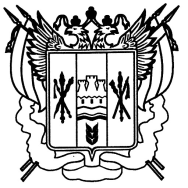 Ростовская область Егорлыкский районАдминистрация Шаумяновскогосельского поселенияПОСТАНОВЛЕНИЕ        25 июня  2018  г                                 №  55                  х.  Шаумяновский «Об утверждении перечня должностных лиц, уполномоченных составлятьпротоколы об административных правонарушениях на территории Шаумяновского сельского поселения»В  соответствии с Областным законом от 28.12.2015 № 484-ЗС «О внесении изменений в областной закон  «Об административных правонарушениях»,  руководствуясь Уставом муниципального образования «Шаумяновское сельское поселение»,                                       ПОСТАНОВЛЯЮ:Утвердить перечень должностных лиц, уполномоченных составлять протоколы об административных правонарушениях, предусмотренных Областными законом от 25 октября 2002 года №273- ЗС «Об административных правонарушениях», на территории Шаумяновского сельского поселения.Считать утратившим силу:- постановление Администрации Шаумяновского сельского поселения   № 21 от 18 февраля  2016 года  «О внесении изменений в постановление Администрации Шаумяновского  сельского поселения от 18.12.2015 № 135 «Об утверждении перечня должностных лиц уполномоченных составлять протоколы об административных правонарушениях на территории Шаумяновского сельского поселения». Контроль за ходом  выполнения настоящего  постановления оставляю за собой.Постановление вступает в силу с момента подписания и подлежит обнародованию.Глава Администрации Шаумяновского сельского поселения                                                               С.Л.АванесянПриложениек постановлению АдминистрацииШаумяновского сельского поселения                                                                                         от 25.06.2018   года  № 55 ПЕРЕЧЕНЬдолжностных лиц, уполномоченных составлять протоколы об административных правонарушениях№п/пНаименование занимаемой должностиСтатьи закона1Ведущий специалист по вопросам   муниципального    хозяйства      статьями: 2.3, 2.4, 3.2,  4.1, 4.4, 4.5, 5.1, 5.2, 6.4Областного закона «Об административных правонарушениях».Муниципальный жилищный контроль: ст. 6.24 (в части курения табака в лифтах и помещениях общего пользования многоквартирных домов), ст. 7.21, ст. 7.22, ст. 7.23, ст. 7.23¹, ст. 7.23², частями 4 и 6 статьи 9.16 «Кодекса Российской Федерации об административных правонарушениях», часть 1 ст. 19.4, часть 1 ст. 19.4¹, часть 1 ст. 19.5, ст. 19.7 «Кодекса Российской Федерации об административных правонарушениях».2Ведущий специалист уполномоченный на решение задач в области ПБ и ЧССтатьи: 2.3, 2.5,  2.7,  2.10,  4.4, 4.5, 5.1, 6.3 Областного закона «Об административных правонарушениях».3Заведующий сектором экономики и финансовМуниципальный финансовый контроль, Статьи:5.21, 15.1, 15.11, 15.14,15.15 часть 16, частью 20 статьи 19.5, статьями 19.6, 19.7 Кодекса Российской Федерации об административных правонарушениях Статьи: 2.2, 2.6, 5.3, 8.1, 8.2, 8.8, 9.1, 9.3. Областного закона «Об административных правонарушениях».